北京物资学院线上直播创业大讲堂一、活动背景新型冠状病毒感染的肺炎疫情牵动着大家的心，为保障师生安全和健康，阻断病毒传播，各大高校已陆续发布《关于推迟2020年春季开学时间的通知》。但是停课并没有影响我们迎战高校2020年创业指导及创赛备赛工作的步伐，为推动我校创业指导教学工作，特联合北京世纪杰创教育科技有限公司特别推出“线上直播创业大讲堂”二、活动目的世纪杰创致力于为高校及同学们提供体系化的全流程备赛服务，深刻落实以赛促学，以赛促教，以赛促创的核心理念。杰创汇集了各行业创新企业的高管、创始人和投资人等多领域人才组成的专家团队，深度解读“互联网＋”创新创业大赛往届参赛情况、获奖项目、最新政策等， 将创新创业教育融入参赛筹备全过程，以切实提升学生创新创业能力为核心，协助学校建立以赛促创促就的自驱动体系，采用线下+线上混合式教学模式，全流程服务创业大赛备赛各大关键环节。三、组织机构主办单位：北京物资学院承办单位：北京世纪杰创教育科技有限公司四、项目特色高沉浸式教学体验在线授课，全程助教陪伴强大导师团队全方位辅导，指点迷津、答疑解惑以问题为导向的教学模式，跨界交流、行动学习多维度对接业界宝贵资源，各方助力、加速发展五、课程安排面向对象：全体在校生授课流程：学生扫码进入微信的交流群，群内发布相关创业直播课程二维码及链接，学生扫码或者点击链接即可观看，杰创直播平台“职涯银河空中课堂”也可支持回放。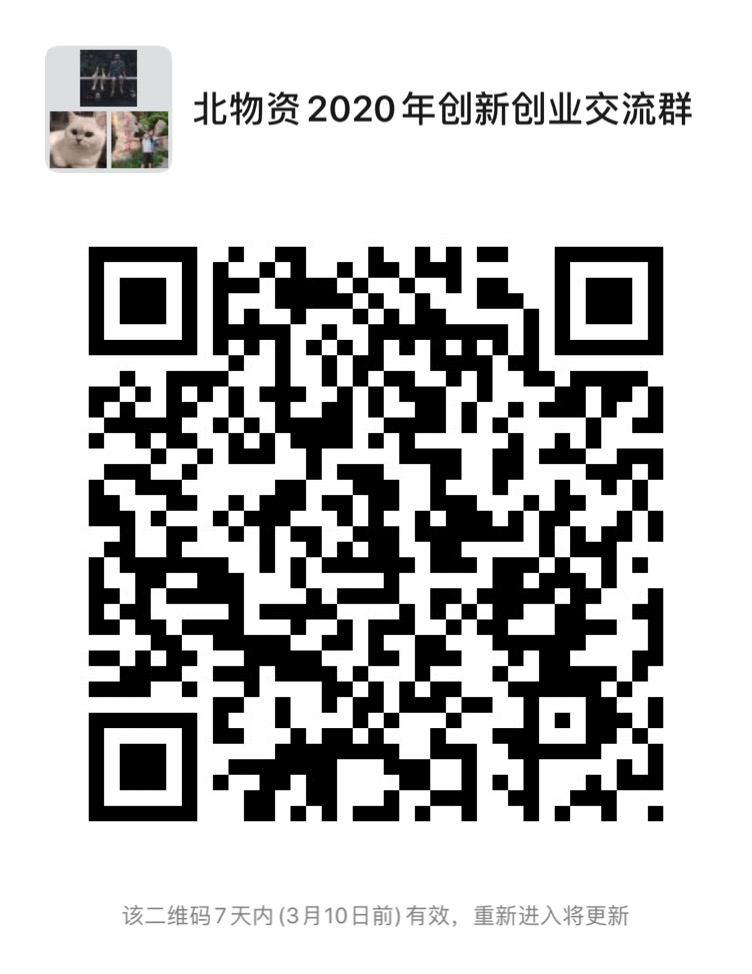 前期服务：微信推文宣传、学员管理、助教陪伴式教学、学生问题收集等六、专家介绍模块主题培训内容时间项目挖掘启动篇主题一疫情环境下的专创融合有哪些新机会创业环境有哪些变化2020年的创业机遇在哪里大学生创业的机会在哪里如何结合所学专业去挖掘创业项目3月7日14:00-15:30主题二创业项目启动的三个关键步骤项目选择项目分析团队建设3月11日14:00-15:30赢在创赛技能篇主题三商业计划书通过市（省）赛网申的必备元素针对市赛要求的创业计划书应该如何撰写商业计划书的结构组成重点模块的写作技巧网申评分要点分析3月18日14:00-15:30赢在创赛技能篇主题四国赛级路演是怎样炼成的路演ppt如何撰写网申提交版ppt与路演ppt的区别路演答辩技巧4月1日14:00-15:30郑超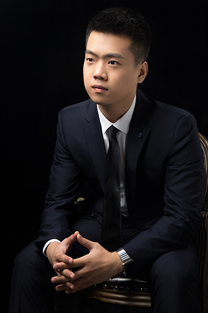 创业公司CEO；CCTV特邀嘉宾；全球职业生涯规划师；创业指导师&创业教育讲师；中国培训“全国优秀讲师、全国20强课程”；全国女性创业就业导师；多所985高校特聘就业创业导师；编写教育部首批十佳精品慕课《创业3+3》教材等2本书籍。【项目指导】每年累计参与辅导学生创业项目咨询超过100个，带领学生参加各类比赛，前后获得央视、中国科协、央视公益网等媒体报道30余次、“2016全国农业创业大赛优秀大学生创业项目”、“北京市优秀大学生创业团队”13个、“大丰收杯”华北赛区一等奖1个、“互联网+”比赛银奖3个，国奖1个，直接指导国家级大学生实践类项目6个、参与指导16个以上，长期作为各级赛事评委。赵 鑫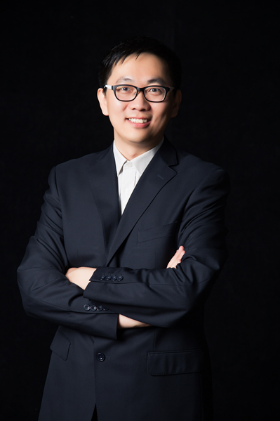 赵鑫，连续创业者，天使投资人，中关村天使投资协会/精一天使公社特聘讲师，通证派特聘讲师，清华/南开/北邮/北大创业孵化器等多所大学创业导师。毕业于清华大学，18年从业经验，曾担任500强企业高管。2014年起连续创办多家企业，并成为独立天使投资人，创业导师。专注于孵化与投资消费升级，TMT，区块链及通证经济项目，与张本伟合著《单点突破：新创企业快速成长的基本法则》。叶灯烽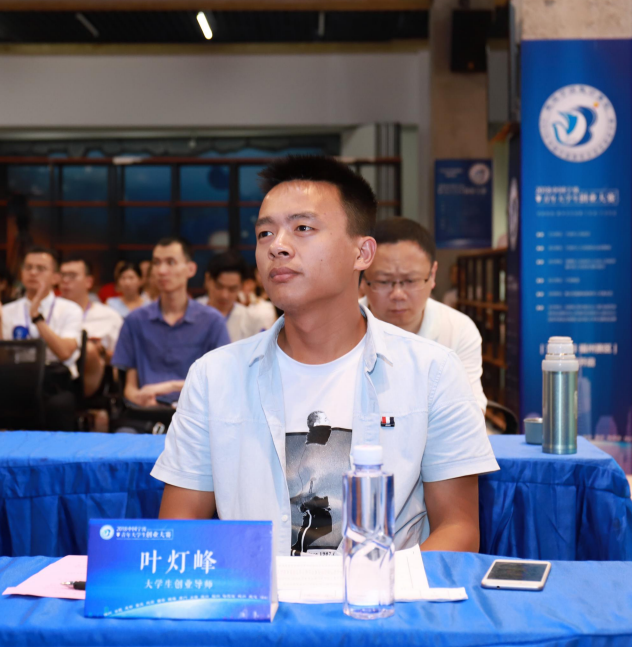 厦门网猎科技有限公司总经理、叶创社创始人，长期从事高校创新创业教育研究工作，受聘于福建师范大学、福建工程学院等50余所高校创业导师，授课学生 人数累计突破 10 万。连续创业，创办4家公司，创业经验丰富；50+高校创业导师、50+高校校赛评委、100+合作院校；诸多创业协会、众创空间聘任为创业导师；多次受邀参加政府会议。